UNIVERSIDADE FEDERAL DA PARAÍBA GABINETE DA REITORIA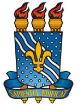 AGÊNCIA UFPB DE COOPERAÇÃO INTERNACIONALUNIVERSIDADE FEDERAL DA PARAÍBA SISTEMA DE ATRIBUIÇÃO DE NOTASPara conseguir aprovação em uma disciplina, é necessário que o aluno obtenha:75% (setenta e cinco por cento) de frequência nas atividades didáticas;Média final igual ou superior a 5 (cinco).O aproveitamento acadêmico é expresso por uma nota entre 0 (zero) e 10 (dez), atribuída a cada prova parcial, ao exame final, e à média resultante dessas avaliações.Para conseguir aprovação em uma disciplina sem a necessidade de exame final, é necessário que o aluno:Atinja o requisito mínimo de presença exigido para as atividades didáticas; eAlcance média aritmética igual ou superior a 7 (sete) para as notas dos exercícios acadêmicos.Para garantir o direito de realizar o exame final em uma disciplina o aluno deve cumprir o requisito mínimo de presença exigido para as atividades didáticas bem como alcançar média aritmética igual ou superior a 4 (quatro) para as notas dos exercícios acadêmicos.Caso a média aritmética das notas conseguidas pelo aluno nas provas parciais fique abaixo de 4 (quatro), a nota obtida por ele/a será assim registrada como nota final para aquela disciplina naquele semestre acadêmico.O exame final consistirá de uma prova a ser realizada após o fim do período acadêmico, a qual cobrirá o conteúdo integral do semestre.Para ser aprovado no exame final, o aluno deverá obter uma média ponderada igual ou superior a 5 (cinco), que será calculada atribuindo-se peso 6 (seis) à média dos exercícios acadêmicos e peso 4 (quatro) à prova final.CRA = Coeficiente de Rendimento Acadêmico   =  (Mi Di ) / FcOnde:M i    Média final da disciplina iDi  Número de horas da disciplina iFc Número total de horas das disciplinas concluídasREFERÊNCIA:CONSEPE — Resolução 16/2015Universidade Federal da Paraíba Agência UFPB de Cooperação Internacional (ACI/UFPB)UFPB – Prédio da Reitoria – 1° Andar – sala 10Castelo Branco – CEP 58.051-900 João Pessoa – Paraíba – BrasilTelefone: +55 83 3216 7156 –  www.ufpb.br/aci – secretaria@aci.ufpb.br